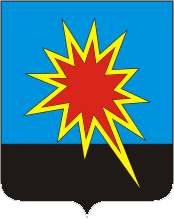 РОССИЙСКАЯ ФЕДЕРАЦИЯКЕМЕРОВСКАЯ ОБЛАСТЬКАЛТАНСКИЙ ГОРОДСКОЙ ОКРУГАДМИНИСТРАЦИЯ КАЛТАНСКОГО ГОРОДСКОГО ОКРУГАПОСТАНОВЛЕНИЕОт  17.12.2013 г         №  458-пО внесении изменений в постановление администрации Калтанского городского округа № 445-п от 05.12.2013 г. «Об утверждении положения о спасательной службе торговли и питания (службе торговли и питания гражданской обороны) Калтанского городского округа»В соответствии с Федеральным законом от 12.02.1998  г. № 28-ФЗ «О гражданской обороне», постановлением Правительства Российской Федерации от 26.12.. № 804 «Об утверждении Положения о гражданской обороне в Российской Федерации», постановлением  Губернатора Кемеровской области от 10.10.2008 г. № 48-пг «Об утверждении Положения об организации и ведении гражданской обороны в Кемеровской области», постановлением Коллегии администрации  Кемеровской области от 08.06.2010 г. № 237 «О создании областных спасательных служб (служб гражданской обороны)», постановлением  Губернатора Кемеровской области от 01.10.2013 г. № 76-пг «Об утверждении Положения о спасательной службе торговли и питания (службе торговли и питания гражданской обороны) Кемеровской области»:1. Пункт 1.2 Положения о спасательной службе торговли и питания  изложить в следующей редакции:«Спасательная служба торговли и питания гражданской обороны взаимодействует со службами гражданской обороны Калтанского городского округа, с начальником  отдела гражданской обороны и чрезвычайных ситуаций администрации Калтанского городского округа».2. Пункт 4.1 изложить в новой редакции:«Руководитель службы торговли и питания подчиняется непосредственно руководителю гражданской обороны Калтанского городского округа – Главе Калтанского городского округа и несет ответственность за готовность  службы к выполнению возложенных на нее задач». 3.  Директору МАУ «Пресс-Центр г. Калтан» (В.Н. Беспальчук) обеспечить размещение настоящего постановления в газете «Калтанский вестник» и на официальном сайте администрации Калтанского городского округа.4. Настоящее постановление вступает в силу с момента его официального опубликования.5. Контроль за исполнением постановления возложить на заместителя главы Калтанского городского округа по экономике А.И. Горшкову.Глава Калтанского городского округа                                                                  И.Ф. ГолдиновУтвержденопостановлением администрации Калтанского городского округа						      от 17.12.2013 г. №  458-п Положениео спасательной службе торговли и питания (службе торговли и питания гражданской обороны) Калтанского городского округаI. Общие положения.1.1. Спасательная служба торговли и питания гражданской обороны Калтанского городского округа  (далее – спасательная служба торговли и питания) - создается в целях обеспечения мероприятий по гражданской обороне,  предназначенных для бесперебойного обеспечения продовольствием, вещами и горячим питанием пострадавшего населения и личного состава аварийно – спасательных формирований в ходе проведения аварийно-спасательных и других неотложных работ при ведении военных действий или вследствие этих действий, а также при ликвидации чрезвычайных ситуаций природного и техногенного характера.Спасательная служба торговли и питания гражданской обороны, являясь составной частью гражданской обороны Калтанского городского округа,  создается при администрации Калтанского городского округа.1.2. Спасательная служба торговли и питания гражданской обороны взаимодействует со службами гражданской обороны Калтанского городского округа, с начальником  отдела гражданской обороны и чрезвычайных ситуаций администрации Калтанского городского округа.1.3.Служба в своей деятельности руководствуется Конституцией Российской Федерации, законами и другими нормативными правовыми актами Российской Федерации, Кемеровской области, распоряжениями и постановлениями администрации Калтанского городского округа, а также настоящим Положением. 1.4. Спасательная служба торговли и питания гражданской обороны создается на базе сети учреждений, предприятий и организаций общественного питания и торговой сети округа, независимо от их организационно-правовых форм и форм собственности.1.5. Руководителем (начальником)   службы  является заместитель главы Калтанского городского округа по экономике.1.6. На руководителя (начальника) службы    возлагается:- организация взаимодействия с другими органами управления и учреждениями по вопросам организации специализированной помощи населению, пострадавшему при ведении военных действий или вследствие этих действий; -  обеспечение постоянной готовности к действиям в мирное и военное время;- разработка планов службы торговли и питания на мирное и военное время, своевременная их корректировка;- организация управления, связи и оповещения в системе службы торговли и питания округа;- создание и подготовка невоенизированных формирований службы торговли и питания;- организация взаимодействия с другими службами гражданской обороны при планировании и осуществлении мероприятий гражданской обороны;- организация обеспечения невоенизированных формирований гражданской обороны и пораженного (пострадавшего от стихийных бедствий, аварий и катастроф) населения питанием, вещевым имуществом, подготовка предложений начальнику гражданской обороны администрации Калтанского городского округа по использованию сил и средств службы торговли и питания в период проведения спасательных и других восстановительных работ, а также при стихийных бедствиях, авариях и катастрофах.II. Основные задачи спасательной службы торговли и питания ГО2.1. Основными задачами службы торговли и питания гражданской обороны  являются: 	- методическое руководство формированиями  спасательной службы торговли и питания;        	- подготовка и осуществление мероприятий по обеспечению устойчивого функционирования объектов и систем торговли, общественного питания в условиях военного времени; 	- организация обеспечения питанием и непродовольственными товарами первой необходимости личного состава аварийно-спасательных формирований гражданской обороны в зонах чрезвычайных ситуаций в соответствии с выделенными финансовыми средствами. Организация выездной торговли в местах временного размещения эвакуированного населения;	- осуществление взаимодействия с соответствующими органами управления гражданской обороны  Калтанского городского округа;	- участие в создании резерва материальных ресурсов для ликвидации чрезвычайных ситуаций на территории Калтанского городского округа, исходя из финансовых средств, предусмотренных бюджетом;	- обеспечение горячим питанием пострадавшего населения в местах его размещения в соответствии с выделенными финансовыми средствами; –учёт сети учреждений, предприятий и организаций общественного питания и торговой сети Калтанского городского округа, независимо от их организационно-правовых форм и форм собственности, привлекаемых для решения задач гражданской обороны.III. Основные функции спасательной службы торговли и питания гражданской обороны3.1. Основными функциями  службы торговли и питания гражданской обороны являются: - методическое руководство планированием мероприятий  по гражданской обороне;- осуществление разработки нормативных документов по гражданской обороне, регулирующих деятельность  службы торговли и питания гражданской обороны;- организация работы по созданию, накоплению, хранению и использованию в целях гражданской обороны запасов продовольственных и непродовольственных товаров первой необходимости в соответствии с выделенными финансовыми средствами;- запрос и получение от учреждений, предприятий и организаций общественного питания и торговой сети округа, независимо от их организационно-правовых форм и форм собственности сведения, необходимые для выполнения возложенных на нее задач.IV. Руководство  спасательной службы торговли и питания и ее                                             организационная структура4.1. Руководитель службы торговли и питания подчиняется непосредственно руководителю гражданской обороны Калтанского городского округа – Главе Калтанского городского округа и несет ответственность за готовность  службы к выполнению возложенных на нее задач. 4.2. При руководителе спасательной службы торговли и питания создается штаб спасательной службы. В состав штаба включаются руководители предприятий и организаций (по согласованию), входящих в состав спасательной  службы. Состав штаба утверждается приказом руководителя службы и может изменяться в зависимости от складывающейся ситуации. 4.3. Руководитель спасательной службы в пределах своей компетенции издает приказы и распоряжения, обязательные для исполнения в подразделениях службы торговли и питания гражданской обороны Калтанского городского округа и организаций. Органом управления спасательной службы торговли и питания является штаб (далее - штаб службы торговли и питания). В состав штаба службы торговли и питания  входят:руководитель спасательной службы торговли и питания;начальник штаба спасательной службы торговли и питания.V. Силы и средства спасательной службы5.1. Силами и средствами спасательной службы являются формирования, созданные на базе организаций и предприятий торговли и общественного питания, расположенных на территории Калтанского городского округа, на договорной основе: ППП - (подвижной пункт питания для обеспечения  пострадавшего населения); ПППС - (подвижной пункт продовольственного снабжения);ППВС - (подвижной пункт вещевого снабжения).5.2. Общее количество формирований  службы определяется с учетом характера и объема выполняемых задач гражданской обороны. VI. Подготовка и обучение спасательной службы торговли и питания6.1. Основной формой подготовки штабов спасательных служб торговли и питания всех уровней к выполнению задач являются командно-штабные учения и командно-штабные тренировки. Формой подготовки формирований являются тактико-специальные занятия и тактико-специальные учения. Периодичность и продолжительность учений со штабами, формированиями спасательной службы торговли и питания устанавливается организационно-методическими указаниями и рекомендациями МЧС России. VII. Финансирование мероприятий, проводимыхспасательной службойФинансирование мероприятий, проводимых спасательной службой торговли и питания гражданской обороны, осуществляется в соответствии с действующим законодательством. 